Stress and the brainFlow chart showing the stress response: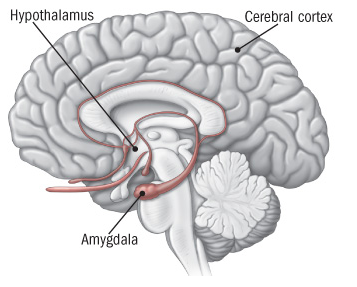 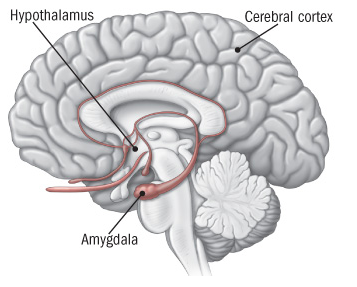 